                                                                                                                                                        Муниципальное бюджетное образовательное учреждение«Елионская средняя общеобразовательная школа»Стародубского муниципального округаБрянской области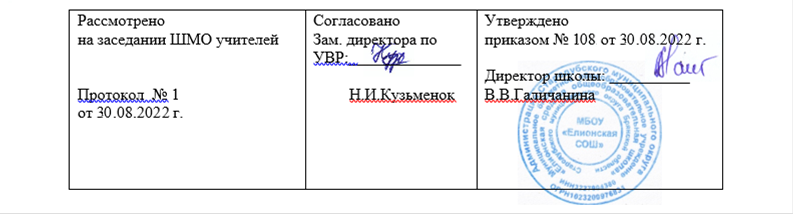 Рабочая программа                                                                                                                                                  по биологии для 9 классаСоставил:учитель биологии  первой квалификационной категории   Ткачева Т. А. Год разработки программы  2022 годСодержание учебного предмета, реализуемое с помощью учебника «Биология. 9 класс» (68 ч, 2 ч в неделю) Тема 1. Человек и окружающая среда (1 ч) Анатомия наука о строении тела человека. Физиология наука о функционировании тела человека на уровне систем, органов, тканей, отдельных клеток. Здоровье человека: образ жизни, генетические предпосылки, влияние внешней среды. Природная и социальная среда обитания человека. Защита среды обитания путь к сохранению здоровья человека. Лабораторные и практические работы Выявление повреждений среды обитания (на примере района проживания). Предметные результаты Учащиеся должны знать: основные науки, изучающие строение и функционирование тела человека; факторы, определяющие здоровье человека; взаимосвязь природной и социальной среды и их влияние на здоровье. Учащиеся должны уметь: обосновывать взаимосвязь образа жизни и здоровья человека; доказывать необходимость защиты среды обитания как обязательного условия сохранения здоровья человека.Тема 2.Общие сведения об организме человека (5 ч) Единство живых существ на молекулярном уровне. Сходство и различие живых существ на клеточном уровне. Место человека в системе органического мира. Черты сходства и различия человека и животных. Биологическая природа и социальная сущность человека. Химическое строение организма человека: неорганические и органические вещества. Строение и жизнедеятельность клетки и функции отдельных органоидов. Ткани организма человека: эпителиальные, соединительные, мышечные, нервная. Органы и системы органов. Регуляторные системы организма. Взаимосвязь органов и систем органов как основа гомеостаза. Методы изучения организма человека. Основные пути диагностики и лечения заболеваний. Демонстрация Наглядные материалы, иллюстрирующие строение клетки. Схемы строения систем органов человека.Лабораторные и практические работы: Наблюдение за физиологическими рудиментами. Изучение клеток слизистой оболочки полости рта человека. Изучение микроскопического строения тканей организма человека. Исследование простейших рефлексов у человека*. Предметные результаты Учащиеся должны знать: общее строение организма человека; строение тканей организма человека; основы рефлекторной регуляции органов и систем органов в организме человека; основные методы изучения организма человека и основные способы лечения заболеваний. Учащиеся должны уметь: доказывать единство всех живых существ на молекулярном и клеточном уровнях; выделять существенные признаки организма человека, особенности его биологической природы; определять черты сходства и различия человека и животных; узнавать основные структурные компоненты клеток, тканей на таблицах и микропрепаратах; распознавать на таблицах и муляжах органы и системы органов человеческого организма; устанавливать и объяснять взаимосвязь между строением и функциями клеток тканей, органов и их систем. Тема 3. Опора и движение (5 ч) Опорно-двигательный аппарат: скелет и мышцы. Типы костей. Типы соединений костей. Мышцы и их строение. Роль нервной системы в регуляции работы мышц. Скелет человека, его отделы: осевой скелет, скелет поясов конечностей. Особенности скелета человека, связанные с трудовой деятельностью и прямохождением. Травмы опорно-двигательного аппарата: растяжения, вывихи, ушибы, переломы. Первая помощь при травмах. Основные группы мышц, их функции: мышцы туловища, мышцы головы и шеи, мышцы верхних и нижних конечностей. Типы движений. Демонстрация Скелет человека, отдельные кости. Распилы костей. Приемы оказания первой помощи при повреждениях (травмах) опорнодвигательной системы. Лабораторные и практические работы: Изучение внешнего строения костей*. Изучение состава костей. Проверка стопы на плоскостопие. Выявление влияния статической и динамической работы на утомление мышц*. Предметные результаты Учащиеся должны знать: части скелета человека; химический состав и строение костей; основные скелетные мышцы человека. Учащиеся должны уметь: распознавать части скелета на наглядных пособиях; находить на наглядных пособиях основные мышцы тела человека; оказывать первую доврачебную помощь при травмах опорно-двигательного аппарата. Тема 4. Система крови (4 ч) Понятие «внутренняя среда». Тканевая жидкость. Кровь, ее состав и значение в обеспечении жизнедеятельности организма. Плазма крови. Форменные элементы крови. Красный костный мозг специализированная кроветворная ткань. Эритроциты и гемоглобин. Анемии. Тромбоциты и тромбообразование. Свертывание крови. Нарушение свертывания крови. Лейкоциты и система иммунитета. Иммунитет и антигены. Врожденный иммунитет. Приобретенный иммунитет. Вакцины и сыворотки. Предупредительные прививки. Нарушения работы иммунной системы: иммунодефициты, аллергии, аутоиммунные заболевания. Группы крови. Переливание крови. Демонстрация Схемы и таблицы, посвященные составу крови, группам крови. Наглядные материалы, иллюстрирующие строение клеток крови. 98 Лабораторные и практические работы Изучение микроскопического строения крови*. Предметные результаты Учащиеся должны знать: состав внутренней среды организма; виды иммунитета и их особенности; сущность прививок и их значение; свою группу крови. Учащиеся должны уметь: сравнивать между собой строение и функции форменных элементов крови; наблюдать и описывать клетки крови на готовых микропрепаратах; объяснять механизм свертывания крови и его значение. Тема 5. Сердечно-сосудистая система (5 ч) Большой и малый круги кровообращения. Сердце, его строение. Работа сердца. Автоматия сердца. Электрокардиограмма. Управление работой сердца. Нарушения деятельности сердца. Артерии, вены и капилляры, их строение и функции. Регуляция движения крови по сосудам. Первая помощь при кровотечениях. Кровяное давление. Заболевания органов кровообращения, их предупреждение. Лимфатическая система. Лимфообращение.Демонстрация Модель сердца человека. Таблицы и схемы, иллюстрирующие строение клеток крови и органов кровообращения. Лабораторные и практические работы Измерение кровяного давления. Подсчет пульса до и после дозированной нагрузки*. Предметные результаты Учащиеся должны знать: органы кровеносной и лимфатической систем, их роль в организме; основные заболевания сердца и сосудов и их профилактику. Учащиеся должны уметь: различать и описывать органы кровеносной и лимфатической систем; выделять особенности строения кровеносной системы и движения крови по сосудам; измерять пульс и кровяное давление; оказывать первую доврачебную помощь при кровотечениях. Тема 6. Дыхание (3 ч) Дыхание и его этапы. Потребность организма человека в кислороде воздуха. Органы дыхания, их строение: воздухоносные пути и легкие. Голосовой аппарат. Перенос газов эритроцитами и плазмой крови. Газообмен в легких и других тканях. Инфекции легких и дыхательных путей. Дыхательные движения. Легочные объемы. Регуляция дыхания. Первая помощь при клинической смерти. Искусственное дыхание. Демонстрация Модели гортани, легких. Модель, поясняющая механизм вдоха и выдоха. Измерение жизненной емкости легких. Схема, иллюстрирующая приемы искусственного дыхания. Лабораторные и практические работы Определение состава вдыхаемого и выдыхаемого воздуха. Оказание первой помощи при остановке дыхания*. Предметные результаты Учащиеся должны знать: органы дыхания, их строение и функции; механизмы вдоха и выдоха; нервную и гуморальную регуляцию дыхания; гигиенические меры и меры профилактики легочных заболеваний. Учащиеся должны уметь: выявлять существенные признаки процессов дыхания и газообмена; оказывать первую доврачебную помощь при спасении утопающего и отравлении угарным газом. Тема 7. Пищеварение (4 ч) Питание и пищеварение. Строение и функции пищеварительной системы. Пищеварительный канал. Пищеварительные железы: печень и поджелудочная железа. Пищеварение в различных отделах пищеварительного тракта. Заболевания органов пищеварения, их профилактика. Гигиена органов пищеварения. Предупреждение желудочно-кишечных инфекций и гельминтозов. Доврачебная помощь при пищевых отравлениях.  Демонстрация Модель торса человека. Муляжи внутренних органов. Лабораторные и практические работы Изучение действия желудочного сока на белки. Предметные результаты Учащиеся должны знать: строение и функции пищеварительной системы; гигиенические меры и меры профилактики нарушения работы пищеварительной системы. Учащиеся должны уметь: характеризовать пищеварение в разных отделах пищеварительной системы; доказывать необходимость соблюдения мер профилактики нарушения работы пищеварительной системы.Тема 8. Обмен веществ и энергии. Питание (3 ч) Общая характеристика обмена веществ и энергии. Пластический и энергетический обмен, их взаимосвязь. Химический состав организма человека. Обмен белков, жиров, углеводов, воды и минеральных солей. Заменимые и незаменимые аминокислоты.Нормы питания. Калорийность пищи. Диеты. Витамины, их роль в обмене веществ. Жирорастворимые и водорастворимые витамины. Авитаминозы. Основы здорового питания. Предметные результаты Учащиеся должны знать: особенности пластического и энергетического обмена в организме человека; роль витаминов; нормы и режим питания. Учащиеся должны уметь: выявлять существенные признаки обмена веществ и превращения энергии в организме человека; объяснять роль витаминов в организме человека; доказывать необходимость соблюдения мер профилактики развития авитаминозов. Тема 9. Покровы тела (3 ч) Строение и функции кожи. Железы кожи: потовые, сальные. Производные кожи: волосы, ногти. Роль кожи: в теплорегуляции. Закаливание. Чувствительная функция кожи. Ожоги и обморожения: признаки и первая помощь пострадавшим. Тепловой и солнечный удары: признаки и первая помощь пострадавшим. Гигиенические требования к одежде, обуви. Заболевания кожи и их предупреждение. Демонстрация Наглядные материалы, иллюстрирующие строение кожных покровов человека, производные кожи. Лабораторные и практические работы Определение типа своей кожи. Предметные результаты Учащиеся должны знать: строение и функции кожи; гигиенические требования по уходу за кожей, ногтями, волосами, обувью и одеждой. Учащиеся должны уметь: объяснять механизм терморегуляции; доказывать необходимость соблюдения мер профилактики развития авитаминозов. Тема 10. Выделение (3 ч) Органы выделения. Конечные продукты обмена веществ. Мочевыделительная система: строение и функции. Работа почек. Строение нефрона. Образование мочи. Первичная и вторичная моча. Регуляция обратного всасывания. Центр жажды. Заболевания почек и их профилактика.Демонстрация Модель почки. Лабораторные и практические работы Моделирование работы почечного фильтра. Предметные результаты Учащиеся должны знать: органы мочевыделительной системы, их строение и функции; меры профилактики заболеваний мочевыделительной системы. Учащиеся должны уметь: объяснять механизм образования мочи; доказывать необходимость соблюдения мер профилактики заболеваний мочевыделительной системы. Тема 11. Размножение и развитие (6 ч) Система органов размножения: строение и гигиена. Половые клетки: сперматозоиды, яйцеклетки. Половые гормоны и половые признаки: первичные и вторичные. Оплодотворение и начало развития эмбриона. Менструальный цикл. Начало беременности. Бесплодие. Строение и функции плаценты. Протекание беременности. Внутриутробное развитие. Роды и рождение. Лактация. Рост и развитие ребенка после рождения. Инфекционные заболевания половой системы. Синдром приобретенного иммунодефицита (СПИД). Врожденные и наследственные заболевания. Медико-генетическое консультирование. Предметные результаты Учащиеся должны знать: строение и функции органов половой системы человека; особенности строения половых клеток человека; основные этапы внутриутробного развития человека; особенности развития человека после рождения; наследственные и врожденные заболевания и заболевания, передающиеся половым путем, а также меры их профилактики. Учащиеся должны уметь: выделять существенные признаки органов размножения и половых клеток человека; объяснять вредное влияние никотина, алкоголя, наркотиков на развитие плода; обосновывать необходимость соблюдения мер профилактики инфекций, передающихся половым путём, ВИЧ-инфекции; обосновывать роль медико-генетического консультирования для предупреждения наследственных заболеваний человека. Тема 12. Нервная система (7 ч) Нервная система: общие принципы организации. Значение нервной системы. Центральная и периферическая нервные системы. Вегетативная и соматическая части нервной системы. Серое и белое вещество. Нервы: чувствительные, исполнительные, смешанные. Синапсы нервной системы. Развитие нервной системы у эмбриона человека: формирование основных отделов ЦНС. Строение и функции спинного мозга. Рефлекторные дуги спинного мозга. Рефлекс; проведение нервного импульса. Строение и функции отделов головного мозга. Задний мозг: продолговатый мозг, мост, мозжечок. Средний мозг. Передний мозг: промежуточный мозг (таламус, гипоталамус), большие полушария. Древняя, старая и новая кора больших полушарий. Значение коры больших полушарий и ее связи с другими отделами мозга.Вегетативная нервная система. Вегетативные рефлекторные дуги. Симпатическая и парасимпатическая системы: различие функций и строения. Демонстрация Модель головного мозга. Схемы рефлекторных дуг безусловных рефлексов.  Лабораторные и практические работы Исследование рефлекторных реакций человека. Изучение работы мозжечка. Исследование состояния вегетативной нервной системы. Изучение головного мозга человека (по муляжам)*.Предметные результаты Учащиеся должны знать: строение нервной системы; особенности строения и функционирования соматического и вегетативного отделов нервной системы; особенности строения и функции спинного мозга и отделов головного мозга. Учащиеся должны уметь: объяснять роль нервной системы в регуляции процессов жизнедеятельности; объяснять влияние вегетативной нервной системы на деятельность органов; сравнивать влияние симпатической и парасимпатической нервной системы на работу органов. Тема 13. Сенсорные системы. Органы чувств (5 ч) Стимулы, воздействующие на органы чувств. Разнообразие рецепторов. Сенсорные системы (анализаторы). Органы чувств, их строение и функции. Ощущение и восприятие. Зрительная система. Глаз орган зрения. Строение, функции и гигиена органа зрения. Корковая часть зрительного анализатора. Нарушения зрения и их коррекция. Вестибулярная и слуховая системы: строение и функции. Волосковые клетки и внутреннее ухо. Вкусовая система. Обонятельная система. Внутренняя чувствительность. Чувствительность тела: болевая, кожная и мышечная системы. Гигиена органов чувств.Лабораторные и практические работы: Определение функционального состояния вестибулярного анализатора (проба Ромберга). Изучение зрительных иллюзий. Предметные результаты Учащиеся должны знать: сенсорные системы и органы чувств: их строение и значение; правила гигиены органов чувств. Учащиеся должны уметь: объяснять взаимосвязь между строением анализатора и выполняемой им функцией; соблюдать меры профилактики заболеваний органов чувств. Тема 14. Эндокринная система (4 ч) Единая нейрогуморальная регуляция. Гуморальная регуляция. Железы внешней, внутренней и смешанной секреции. Гормоны и их роль в гуморальной регуляции организма. Гипо- и гиперфункции желез. Гипоталамо-гипофизарная система. Щитовидная железа. Паращитовидные железы. Надпочечники. Эпифиз. Гормоны поджелудочной железы. Тимус (вилочковая железа). Половые железы. Демонстрация Схемы (или модели) строения и расположения эндокринных желез. Фотографии больных с различными нарушениями функций эндокринных желез. Предметные результаты Учащиеся должны знать: железы внешней, внутренней и смешанной секреции; основные гормоны желез внутренней (эндокринной) секреции и их роль в организме человека; взаимосвязь нервной и гуморальной регуляции.Учащиеся должны уметь: выделять существенные признаки строения и функционирования органов эндокринной системы; объяснять единство нервной и гуморальной регуляции. Тема 15. Поведение и психика (7 ч) Врожденные (безусловные) рефлексы. Разнообразие биологических потребностей: витальные, зоосоциальные, саморазвития. Темпераменты и одаренность. Приобретенные (условные) рефлексы. Исследования И.П. Павлова. Кратковременная и долговременная память. Роль торможения в процессах ВНД. Безусловное и условное торможение. Типы ВНД, их связь с темпераментом человека. Основные свойства нервной системы: сила, уравновешенность, подвижность. Характер человека, его связь с темпераментом. Бодрствование и сон: общие представления. Сон активный и пассивный. Фазы (стадии) сна: медленный и быстрый сон. Значение и гигиена сна. Особенности высшей нервной деятельности и поведения человека. Первая и вторая сигнальные системы. Речевое обучение ребенка. Сравнение речевых способностей человека и обезьян. Речевая модель внешнего мира как основа мышления. Сознание. Мышление. Речь: центры речи в головном мозге. Поведенческие программы: выбор и оценка успешности выполнения. Эмоции: разнообразие и значение. Эмоции быстрые и базовые. Лабораторные и практические работы Выявление объема кратковременной памяти.Предметные результаты Учащиеся должны знать: вклад отечественных ученых в разработку учения о высшей нервной деятельности; характеристику безусловных и условных рефлексов; особенности высшей нервной деятельности человека; значение сна, его фазы. Учащиеся должны уметь: выделять существенные особенности поведения и психики человека;характеризовать типы нервной системы; характеризовать особенности высшей нервной деятельности человека и роль речи в обучении; обосновывать опасность приема наркотических препаратов. Заключение (1 ч) Личность. Межличностные отношения. Роль обучения и воспитания в развитии поведения и психики. Здоровье человека одна из самых важных жизненных ценностей. Охрана здоровья важнейшая государственная задача. Гигиена. Санитарно-эпидемиологическая служба. ПДК. Факторы, нарушающие здоровье (факторы риска). Предметные результаты Учащиеся должны знать: роль воспитания в формировании личности; задачи санитарно-эпидемиологической службы; отрицательное влияние вредных привычек. Учащиеся должны уметь: соблюдать нормы личной гигиены и профилактики заболеваний; объяснять роль обучения и воспитания в развитии поведения и психики человека. Метапредметные результаты Учащиеся должны уметь: планировать собственную учебную деятельность как самостоятельно, так и под руководством учителя; участвовать в совместной деятельности (работа в малых группах); работать в соответствии с поставленной задачей, планом; выделять главные и существенные признаки понятий; составлять описание изучаемых объектов; осуществлять поиск и отбор информации в дополнительных источниках; устанавливать причинно-следственные связи между строением органа и выполняемой им функцией; классифицировать витамины, виды памяти, железы, типы костей, типы соединения костей и другие системы и структуры организма человека; сравнивать клетки, ткани организма; типы соединения костей; железы внешней, внутренней и смешанной секреции; соматическую и вегетативную системы; парасимпатическую и симпатическую системы; безусловные и условные рефлексы и другие системы и структуры организма человека; приводить доказательства взаимосвязи человека и окружающей среды, зависимости здоровья человека от состояния окружающей среды, необходимости защиты среды обитания человека; работать со всеми компонентами текста; составлять простые и сложные планы текста; проводить биологические исследования и делать выводы на основе полученных результатов; при выполнении лабораторных и практических работ выбирать оптимальные способы действий в рамках предложенных условий и требований и соотносить свои действия с планируемыми результатами; организовывать учебное сотрудничество и совместную деятельность с учителем и сверстниками; оценивать свою работу и деятельность одноклассников. Личностные результаты Воспитание у учащихся чувства гордости за российскую биологическую науку; реализация теоретических познаний на практике; понимание учащимися ценности здорового и безопасного образа жизни; осознание значения семьи в жизни человека и общества; готовность и способность учащихся принимать ценности семейной жизни; формирование ответственного отношения к учению, труду; формирование целостного мировоззрения; формирование уважительного отношения к другим людям; формирование коммуникативной компетенции в общении с одноклассниками; понимание значения обучения для повседневной жизни и осознанного выбора профессии.     ПЛАНИРУЕМЫЕ РЕЗУЛЬТАТЫ ОСВОЕНИЯ ПРЕДМЕТАВ соответствии с требованиями Стандарта личностные, метапредметные, предметные результаты освоения учащимися программы по биологии в 8 классе отражают достижения:Предметные результаты обученияУчащиеся должны знать:особенности строения и процессов жизнедеятельности клетки.тканей, органов и систем органов человеческого организма;сущность биологических процессов: обмен веществ и превращения энергии, питание, дыхание, выделение, транспорт веществ, рост, развитие, размножение, наследственность и изменчивость, регуляция жизнедеятельности организма, раздражимость,;заболевания и заболевания систем органов, а также меры их профилактики;вклады отечественных учёных в развитие наук: анатомии, физиологии, психологии, гигиены, медициныУчащиеся должны уметь:выделять существенные признаки строения и функционирования органов человеческого организма;объяснять: роль биологии в формировании современной естественнонаучной картины мира, в практической деятельности людей и самого ученика; родство человека с млекопитающими животными, место и роль человека в природе; взаимосвязи человека и окружающей среды; зависимость собственного здоровья от состояния окружающей среды; причины наследственности и изменчивости, проявления наследственных заболеваний, иммунитета у человека; роль гормонов и витаминов в организме;в системе моральных норм ценностей по отношениюк собственному здоровью и здоровью других людей;проводить несложные биологические эксперименты и объяснять их результаты;получать информацию об организме человека из разных источниковМетопредметные результаты обученияУчащиеся должны уметь:устанавливать причинно-следственные связи между строением органов и выполняемой им функцией;проводить биологические исследования и делать выводы на основе полученных результатов;находить в учебной и научно-популярной литературе информацию об организме человека, оформлять её в виде устных сообщений, докладов ,рефератов, презинтаций;находить в учебной и научно-популярной литературе информацию об заболеваниях организма человека, оформлять её в виде рефератов, докладов;проводить исследовательскую и проектную работу;выдвигать гипотезы о влиянии поведения самого человека и окружающей среды на его здоровье;аргументировать свою точку в ходе дискуссии по обсуждению глобальных проблем: СПИД,наркомания,алкоголизмЛичностные результаты обученияУчащиеся должны:испытывать чувство гордости за российскую биологическую науку;уметь выделять эстетические достоинства человеческого тела;следить за соблюдением правил поведения в природе;использовать на практике приёмы оказания первой помощи при простудах, ожогах, обморожениях, травмах, спасении утопающегоуметь рационально организовывать труд и отдых;уметь проводить наблюдения за состоянием собственного организма;понимать ценность здорового и безопасного образа жизни;признавать ценность жизни во всех её проявлениях и необходимость ответственного, бережного отношения к окружающей среде;осознавать значение семьи в жизни человека и общества;принимать ценности семейной жизни;уважительно и заботливо относиться к членам своей семьи;понимать значение обучения для повседневной жизни и осознанного выбора профессии;проводить работу над ошибками для внесения корректив в усваиваемые знания;признавать право каждого на собственное мнение;проявлять готовность к самостоятельным поступкам и действиям на благо природы;уметь отстаивать свою точку зрения;критично относиться к своим поступкам, нести ответственность за их последствия;уметь слушать и слышать другое мнение, вести дискуссию, оперировать фактами как для доказательства, так и для опровержения существующего мнения. Учебно-методическое и материально-техническое обеспечение образовательного процесса Учебно-методическое обеспечение образовательного процесса предусматривает использование линии УМК (учебно-методических комплексов) по биологии с 5 по 9 класс. Самкова В.А., Рокотова Д.И. Биология. 5 класс: учебник. Самкова В.А., Рокотова Д.И. Биология. 5 класс: рабочая тетрадь. Лапшина В.И. Биология. 5 класс: методическое пособие. Лапшина В.И., Рокотова Д.И.Биология. 6 класс: учебник. Лапшина В.И., Рокотова Д.И. Биология. 6 класс: рабочая тетрадь. Зайцева И.С. Биология. 6 класс: методическое пособие. Шереметьева А.М., Рокотова Д.И. Биология.7 класс: учебник. Шереметьева А.М., Рокотова Д.И. Биология. 7 класс: рабочая тетрадь. Лапшина В.И. Биология. 7 класс: методическое пособие. Шереметьева А.М., Рокотова Д.И. Биология. 8 класс: учебник. Шереметьева А.М., Рокотова Д.И. Биология. 8 класс: рабочая тетрадь. Мишакова В.Н. Биология. 8 класс: методическое пособие. Дубынин В.А., Шереметьева А.М., Рокотова Д.И. Биология. 9 класс: учебник. Шереметьева А.М., Рокотова Д.И. Биология. 9 класс: рабочая тетрадь. Мишакова В.Н. Биология. 9 класс: методическое пособие. Лапшина В.И., Рокотова Д.И., Самкова В.А., Шереметьева А.М. Биология. Примерная рабочая программа по учебному предмету. 5 9 классы. Календарно-тематическое планирование  по биологии 9 класс№п/пТема урокаДата по плануДата фактическиДата фактическипримечаниепримечание      Тема 1. Человек и окружающая среда (1 ч)      Тема 1. Человек и окружающая среда (1 ч)      Тема 1. Человек и окружающая среда (1 ч)      Тема 1. Человек и окружающая среда (1 ч)      Тема 1. Человек и окружающая среда (1 ч)      Тема 1. Человек и окружающая среда (1 ч)      Тема 1. Человек и окружающая среда (1 ч)1Человек и окружающая среда.Тема 2.Общие сведения об организме человека (5 ч)Тема 2.Общие сведения об организме человека (5 ч)Тема 2.Общие сведения об организме человека (5 ч)Тема 2.Общие сведения об организме человека (5 ч)Тема 2.Общие сведения об организме человека (5 ч)Тема 2.Общие сведения об организме человека (5 ч)Тема 2.Общие сведения об организме человека (5 ч)2Место человека в системе органического мира.3Строение и жизнедеятельность клетки и функции отдельных органоидов. 4Ткани организма человека.5Органы и системы органов.6Регуляторные системы организма.Тема 3. Опора и движение (6 ч) Тема 3. Опора и движение (6 ч) Тема 3. Опора и движение (6 ч) Тема 3. Опора и движение (6 ч) Тема 3. Опора и движение (6 ч) Тема 3. Опора и движение (6 ч) Тема 3. Опора и движение (6 ч) 7Типы костей. Типы соединений костей. Л. работа «Изучение состава костей.»8Скелет человека, его отделы: осевой скелет9Скелет конечностей. Первая помощь при травмах10Мышцы и их строение.11Работа мышц. Практическая работа «Проверка стопы на плоскостопие.»12Зачёт по теме «Опора и движение»Тема 4. Система крови (4 ч) Тема 4. Система крови (4 ч) Тема 4. Система крови (4 ч) Тема 4. Система крови (4 ч) Тема 4. Система крови (4 ч) Тема 4. Система крови (4 ч) Тема 4. Система крови (4 ч) 13Кровь, ее состав и значение в обеспечении жизнедеятельности организм Л. работа «Изучение микроскопического строения крови.»14  Форменные элементы крови.         15                                           Иммунитет.16Переливание крови.  Группы крови.Тема 5. Сердечно-сосудистая система (6 ч)Тема 5. Сердечно-сосудистая система (6 ч)Тема 5. Сердечно-сосудистая система (6 ч)Тема 5. Сердечно-сосудистая система (6 ч)Тема 5. Сердечно-сосудистая система (6 ч)Тема 5. Сердечно-сосудистая система (6 ч)Тема 5. Сердечно-сосудистая система (6 ч)17Большой и малый круги кровообращения. Сердце, его строение.18Артерии, вены и капилляры, их строение и функции. 19Движение крови по сосудам. Л. работа «Измерение кровяного давления.»  Движение лимфы.20 Регуляция движения крови по сосудам.21Заболевания органов кровообращения, их предупреждение.Первая помощь при кровотечениях.22Зачёт по теме  «Система крови. Сердечно-сосудистая система»Тема 6. Дыхание (3 ч)Тема 6. Дыхание (3 ч)Тема 6. Дыхание (3 ч)Тема 6. Дыхание (3 ч)Тема 6. Дыхание (3 ч)Тема 6. Дыхание (3 ч)Тема 6. Дыхание (3 ч)23Органы дыхания, их строение24 Дыхательные движения. Регуляция дыхания.25Болезни органов дыхания. Первая помощь при клинической смерти. П.р.«Оказание первой помощи при остановке дыхания*.»Тема 7. Пищеварение (5 ч)Тема 7. Пищеварение (5 ч)Тема 7. Пищеварение (5 ч)Тема 7. Пищеварение (5 ч)Тема 7. Пищеварение (5 ч)Тема 7. Пищеварение (5 ч)Тема 7. Пищеварение (5 ч)26Питание и пищеварение.27Строение и функции пищеварительной системы28Пищеварение в ротовой полости.29Пищеварение в кишечнике.30Заболевания органов пищеварения, их профилактикаТема 8. Обмен веществ и энергии. Питание (4 ч) Тема 8. Обмен веществ и энергии. Питание (4 ч) Тема 8. Обмен веществ и энергии. Питание (4 ч) Тема 8. Обмен веществ и энергии. Питание (4 ч) Тема 8. Обмен веществ и энергии. Питание (4 ч) Тема 8. Обмен веществ и энергии. Питание (4 ч) Тема 8. Обмен веществ и энергии. Питание (4 ч) 31Общая характеристика обмена веществ и энергии32Нормы питания.33Витамины,34Зачёт по теме « Обмен веществ и энергии. Питание. Пищеварение»Тема 9. Покровы тела (3 ч) Тема 9. Покровы тела (3 ч) Тема 9. Покровы тела (3 ч) Тема 9. Покровы тела (3 ч) Тема 9. Покровы тела (3 ч) Тема 9. Покровы тела (3 ч) Тема 9. Покровы тела (3 ч) 35Строение и функции кожи. Лабораторная работа Определение типа своей кожи.36Заболевания кожи и их предупреждение. 37Роль кожи в теплорегуляции. ЗакаливаниеТема 10. Выделение (3 ч)Тема 10. Выделение (3 ч)Тема 10. Выделение (3 ч)Тема 10. Выделение (3 ч)Тема 10. Выделение (3 ч)Тема 10. Выделение (3 ч)Тема 10. Выделение (3 ч)38Органы выделения.39 Заболевания почек и их профилактика.40Зачёт по теме «Покровы тела. Выделение»Тема 11. Эндокринная система (2 ч)Тема 11. Эндокринная система (2 ч)Тема 11. Эндокринная система (2 ч)Тема 11. Эндокринная система (2 ч)Тема 11. Эндокринная система (2 ч)Тема 11. Эндокринная система (2 ч)Тема 11. Эндокринная система (2 ч)41Железы внешней, внутренней и смешанной секреции.42Гормоны и их роль в гуморальной регуляции организма. Тема 12. Нервная система (5 ч) Тема 12. Нервная система (5 ч) Тема 12. Нервная система (5 ч) Тема 12. Нервная система (5 ч) Тема 12. Нервная система (5 ч) Тема 12. Нервная система (5 ч) Тема 12. Нервная система (5 ч)43Нервная система: общие принципы организации. Значение нервной системы.44 Вегетативная нервная система.45 Нейрогуморальная регуляция.Строение и функции спинного мозга.46. Строение и функции отделов головного мозга. Лабораторная работа «Изучение головного мозга человека (по муляжам)*.»Тема 13. Сенсорные системы. Органы чувств (6 ч) Тема 13. Сенсорные системы. Органы чувств (6 ч) Тема 13. Сенсорные системы. Органы чувств (6 ч) Тема 13. Сенсорные системы. Органы чувств (6 ч) Тема 13. Сенсорные системы. Органы чувств (6 ч) Тема 13. Сенсорные системы. Органы чувств (6 ч) Тема 13. Сенсорные системы. Органы чувств (6 ч) 47Сенсорные системы (анализаторы).50 Зрительная система. Глаз орган зрения.51Нарушения зрения и их коррекция52Слуховая система: строение и функции.53Вестибулярная и система: строение и функции53Зачёт по теме «Нервная система. Сенсорные системы. Органы чувств»Тема 14. Поведение и психика (7 ч)Тема 14. Поведение и психика (7 ч)Тема 14. Поведение и психика (7 ч)Тема 14. Поведение и психика (7 ч)Тема 14. Поведение и психика (7 ч)Тема 14. Поведение и психика (7 ч)Тема 14. Поведение и психика (7 ч)55 Врожденные (безусловные) рефлексы56 Приобретенные (условные) рефлексы.57 Роль торможения в процессах ВНД. Безусловное и условное торможение. Типы ВНД, их связь с темпераментом человека.58Бодрствование и сон: общие представления.59Особенности высшей нервной деятельности и поведения человека60 Эмоции: разнообразие и значение.61«Выявление объема кратковременной памяти.» Практическая работа Кратковременная и долговременная память.Тема 11. Размножение и развитие ( 6 ч).Тема 11. Размножение и развитие ( 6 ч).Тема 11. Размножение и развитие ( 6 ч).Тема 11. Размножение и развитие ( 6 ч).Тема 11. Размножение и развитие ( 6 ч).Тема 11. Размножение и развитие ( 6 ч).Тема 11. Размножение и развитие ( 6 ч).61Система органов размножения62Внутриутробное развитие. Роды и рождение.63.Врожденные и наследственные заболевания.64. Инфекционные заболевания половой системы65Психологические особенности личности.66Рост и развитие ребенка после рождения.Заключение (2 ч)Заключение (2 ч)Заключение (2 ч)Заключение (2 ч)Заключение (2 ч)Заключение (2 ч)Заключение (2 ч)67Заключение.68Итоговая работа промежуточной аттестации.